RAWCLIFFE PARISH COUNCIL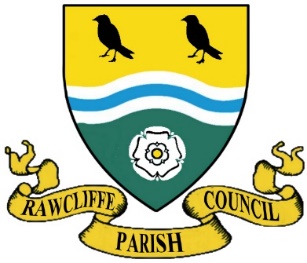 Clerk:  Mrs. Vicky Whiteley Old Fold Yard House, West End, Rawcliffe, DN14 8RW Tel: 07761 801122    e-mail: clerk@rawcliffeparishcouncil.org.uk20 January 2021Meeting of Rawcliffe Parish Council to be held on Wednesday 27 January 2021 by remote dial up Members of the public are welcome to attend the meeting in a public forum at 7pm. Whilst Rawcliffe Parish Council still support the rights of people to do this, during the current crisis relating to COVID19 for Health and Safety reasons, and to ensure physical social-isolation guidelines car be followed, meetings will be held digitally via Zoom online technology. Members of the Public are welcome to join the meeting. Meeting ID 932.537.370.75 Password 709080Agenda Apologies for Absence To propose and second minutes of the meeting held on Wednesday 25 November 2020. To note declarations of interest by members in items on this agenda and the nature of suchinterest. To note dispensation given to members of the council on agenda items listed below. The Chairman will close the meeting for the following agenda pointPublic Participation – Any member of the public named on the Register of Electors is allowed no more than 5 minutes to address members of the council.The chairman will reopen the meeting To receive the Parish Clerks Report To receive the East Riding Councilors Report Winter Weather - Emergency Plan / Salt Bin / Spreader Action Log UpdateCemetery Memorial – Residents Proposals Disabled Access – St James Church Bus Shelter  COVID19 Update Correspondence Draft Flood Risk Planning Document – East Riding of Yorkshire Council Model Code of Conduct – East Riding of Yorkshire Council Local Plan – East Riding of Yorkshire Council Devolution of Power – East Riding of Yorkshire Council Rawcliffe Name Bank – East Riding of Yorkshire Council Environment Agency Works – Environment Agency Correspondence Letter from Airmyn Parish Council Email from Resident – Trees on Riverside Rawcliffe Bridge Play Park and Rawcliffe Sk8 and Play Storage Facility for the Parish Council To consider and approve applications for memorials in Rawcliffe Cemetery To consider Planning Applications / Decisions / Information Accounts Payments and Receipts Precept 2021/2022To Confirm the date of the next meeting Wednesday 24 February 2021Yours sincerely Clerk to the Council 